ПРОЕКТ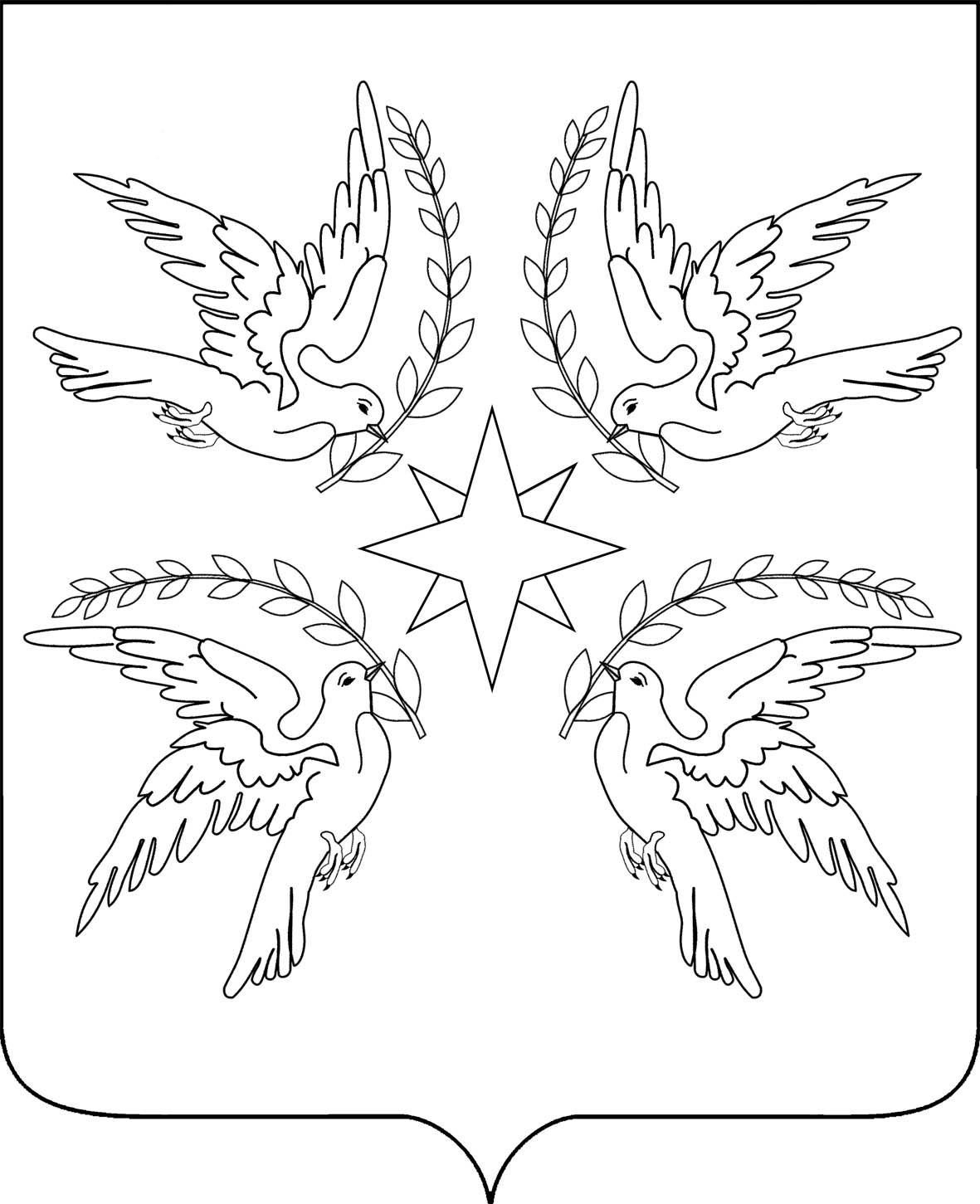 СОВЕТДружненского сельского поселения Белореченского района30 СЕССИЯ 3 СОЗЫВАРЕШЕНИЕ  __ апреля 2016 года					            			№ __поселок ДружныйКраснодарский крайОб утверждении порядка досрочного прекращения полномочий, лиц, замещающих муниципальные должности, в связи с утратой доверияВ соответствии с Федеральным законом  от 25 декабря 2008 года № 273-ФЗ «О противодействии коррупции», руководствуясь статьей 26 Устава Дружненского сельского поселения Белореченского района, Совет Дружненского сельского поселения Белореченского района   р е ш и л:1. Утвердить прилагаемый порядок  досрочного прекращения полномочий, лиц, замещающих муниципальные должности, в связи с утратой доверия.2.  Контроль за выполнением настоящего решения возложить на планово-бюджетную и по вопросам экономического развития комиссию Совета Дружненского сельского поселения Белореченского района (Симонян).3. Настоящее решение вступает в силу со дня его официального обнародования. Исполняющий обязанности главыДружненского сельского поселенияБелореченского района                                                                    М.А. МяснянкинПредседатель СоветаДружненского сельского поселенияБелореченского района                                                                          А.В.Дубинин  Приложениек решению Совета Дружненскогосельского поселенияБелореченского районаот 25 апреля 2016 года № 92ПОРЯДОКДОСРОЧНОГО ПРЕКРАЩЕНИЯ ПОЛНОМОЧИЙ В СВЯЗИС УТРАТОЙ ДОВЕРИЯ, ЛИЦ, ЗАМЕЩАЮЩИХМУНИЦИПАЛЬНЫЕ ДОЛЖНОСТИРаздел I1. Порядок досрочного прекращения полномочий лиц, замещающих муниципальные должности, в связи с утратой доверия в соответствии со ст. 1 Закона Краснодарского края от 8 июня 2007 года № 1243-КЗ «О Реестре муниципальных должностей и реестре должностей муниципальной службы в Краснодарском крае» распространяется на главу Дружненского сельского поселения Белореченского района, (далее – лицо, замещающее муниципальную должность).Порядок досрочного прекращения полномочий депутата Совета Дружненского сельского поселения Белореченского района осуществляется в соответствии с Федеральным законом  от 6 октября 2003 №131-ФЗ «Об общих принципах организации местного самоуправления в Российской Федерации» и  Уставом Друненского сельского поселения Белореченского района. 2. Лицо, замещающее муниципальную должность, подлежит удалению в отставку  в следующих случаях:1) непринятия лицом мер по предотвращению и (или) урегулированию конфликта интересов, стороной которого оно является;2) непредставления лицом сведений о своих доходах, об имуществе и обязательствах имущественного характера, а также о доходах, об имуществе и обязательствах имущественного характера своих супруги (супруга) и несовершеннолетних детей либо представления заведомо недостоверных или неполных сведений;3) участия лица на платной основе в деятельности органа управления коммерческой организации, за исключением случаев, установленных федеральным законом;4) осуществления лицом предпринимательской деятельности;5) вхождения лица в состав органов управления, попечительских или наблюдательных советов, иных органов иностранных некоммерческих неправительственных организаций и действующих на территории Российской Федерации их структурных подразделений, если иное не предусмотрено международным договором Российской Федерации или законодательством Российской Федерации.3. Лицо, замещающее муниципальную должность, которому стало известно о возникновении у подчиненного ему лица личной заинтересованности, которая приводит или может привести к конфликту интересов, подлежит удалению в отставку  в случае непринятия мер  по предотвращению  и урегулированию  конфликта интересов, стороной которого является подчиненное ему лицо.4. Удаление в отставку лица, замещающего муниципальную должность, осуществляется по инициативе депутатов Совета Дружненского сельского поселения Белореченского района (далее – Совет), выдвинутой не менее чем одной третью от установленной численности депутатов Совета, в виде обращения, которое вместе с проектом решения Совета,  вносится на  рассмотрение сессии Совета. О выдвижении данной инициативы глава муниципального образования уведомляется не позднее дня, следующего за днем внесения указанного обращения в Совет. 5. Рассмотрение инициативы депутатов Совета об удалении главы муниципального образования в отставку осуществляется с учетом мнения Главы администрации Краснодарского края. 6. Рассмотрение инициативы депутатов Совета об удалении главы муниципального образования в отставку осуществляется Советом в течение одного месяца со дня внесения соответствующего обращения.7. При рассмотрении вопроса об удалении главы муниципального образования в отставку в связи с утратой доверия учитываются характер совершенного лицом, замещающим муниципальную должность, коррупционного правонарушения, его тяжесть, обстоятельства, при которых оно совершено, соблюдение им других ограничений и запретов, требований о предотвращении или об урегулировании конфликта интересов и исполнение им обязанностей, установленных в целях противодействия коррупции, а также предшествующие результаты исполнения лицом, замещающим муниципальную должность, своих должностных обязанностей.8. Решение  Совета  об удалении главы муниципального образования в отставку принимается не менее чем двумя третей от установленной численности депутатов Совета.9. При рассмотрении и принятии Советом решения об удалении главы муниципального образования в отставку обеспечивается:- заблаговременное получение им уведомления о дате и месте проведения соответствующего заседания, а также ознакомление с обращением депутатов Совета и с проектом решения Совета  об удалении его в отставку;- предоставление ему возможности дать объяснения по поводу обстоятельств, выдвигаемых в качестве основания для удаления в отставку.10. В случае, если лицо, замещающее  муниципальную должность,  не согласно с решением Совета об удалении его в отставку, оно вправе в письменном виде изложить свое особое мнение.11. Решение Совета об удалении главы муниципального образования в отставку и особое мнение  главы муниципального образования, в случае им представления, подлежит официальному опубликованию (обнародованию) не позднее чем через пять дней со дня его принятия. 12. В случае, если инициатива депутатов Совета об удалении главы муниципального образования в отставку отклонена, вопрос об удалении главы муниципального образования в отставку может быть вынесен на повторное рассмотрение Совета не ранее чем через два месяца со дня проведения заседания Совета, на котором рассматривался указанный вопрос.13. Лицо, замещающее  муниципальную должность, в отношении которого Советом принято решение об удалении его в отставку, вправе обратиться с заявлением об обжаловании указанного решения в суд в течение 10 дней со дня официального опубликования такого решения.Начальник общего отдела администрации Дружненского сельского поселенияБелореченского района                                                                       К.В.Кнышова